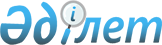 Қандастар мен қоныс аударушыларды қабылдаудың 2024 жылға арналған өңірлік квотасын белгілеу туралыҚазақстан Республикасы Еңбек және халықты әлеуметтік қорғау министрінің 2023 жылғы 27 желтоқсандағы № 530 бұйрығы. Қазақстан Республикасының Әділет министрлігінде 2023 жылғы 28 желтоқсанда № 33822 болып тіркелді
      "Халықтың көші-қоны туралы" Қазақстан Республикасы Заңының 11-бабының 4-2) тармақшасына сәйкес БҰЙЫРАМЫН:
      1. Мынадай:
      1) қандастарды қабылдаудың 2024 жылға арналған өңірлік квотасының саны 2 433 адам;
      2) қоныс аударушыларды қабылдаудың 2024 жылға арналған өңірлік квотасының саны 7 050 адам болып белгіленсін.
      2. Қазақстан Республикасы Еңбек және халықты әлеуметтік қорғау министрлігінің Көші-қон комитеті Қазақстан Республикасының заңнамасында белгіленген тәртіппен:
      1) осы бұйрықтың Қазақстан Республикасы Әділет министрлігінде мемлекеттік тіркеуді;
      2) осы бұйрықты ресми жарияланғаннан кейін оны Қазақстан Республикасы Еңбек және халықты әлеуметтік қорғау министрлігінің ресми интернет-ресурсында орналастыруды;
      3) осы бұйрық Қазақстан Республикасының Әділет миинистрлігінде мемлекеттік тіркелгеннен кейін он жұмыс күні ішінде Қазақстан Республикасы Еңбек және халықты әлеуметтік қорғау министрлігінің Заң қызметі департаментіне осы тармақтың 1) және 2) тармақшаларында көзделген іс-шаралардың орындалуы туралы мәліметті ұсынылуын;
      4) осы бұйрықты жұмысында басшылыққа алу үшін облыстар мен Астана, Алматы және Шымкент қалалары әкімдіктерінің назарына жеткізілуін қамтамасыз етсін.
      3. Осы бұйрықтың орындалуын бақылау Қазақстан Республикасының Еңбек және халықты әлеуметтік қорғау бірінші вице-министріне жүктелсін.
      4. Осы бұйрық алғашқы ресми жарияланған күнінен кейін күнтізбелік он күн өткен соң қолданысқа енгізіледі.
      Қазақстан Республикасы
      Қаржы министрлігі
      КЕЛІСІЛДІ
      Қазақстан Республикасы
      Ұлттық экономика министрлігі
      "КЕЛІСІЛДІ"
					© 2012. Қазақстан Республикасы Әділет министрлігінің «Қазақстан Республикасының Заңнама және құқықтық ақпарат институты» ШЖҚ РМК
				
      Қазақстан РеспубликасыЕңбек және халықты әлеуметтікқорғау министрі 

С. Жакупова
